提醒的話：1. 請同學詳細填寫，這樣老師較好做統整，學弟妹也較清楚你提供的意見，謝謝！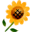 2. 甄選學校、科系請填全名；甄選方式與過程內容書寫不夠請續寫背面。         3. 可直接上輔導處網站https://sites.google.com/a/yphs.tw/yphsc/「甄選入學」區下載本表格，    以電子檔郵寄至yphs316@gmail.com信箱，感謝你！　　　　　              選學校選學校臺北醫學大學臺北醫學大學臺北醫學大學臺北醫學大學甄選學系甄選學系醫學系醫學系學生學測分數國英數社自總□大學個人申請□科技校院申請入學□軍事校院■繁星推薦□大學個人申請□科技校院申請入學□軍事校院■繁星推薦□大學個人申請□科技校院申請入學□軍事校院■繁星推薦■正取□備取□未錄取■正取□備取□未錄取學測分數141513141571□大學個人申請□科技校院申請入學□軍事校院■繁星推薦□大學個人申請□科技校院申請入學□軍事校院■繁星推薦□大學個人申請□科技校院申請入學□軍事校院■繁星推薦■正取□備取□未錄取■正取□備取□未錄取甄選方式與過程□學測佔(  0   %)   國文*（    ），英文*（    ），數學*（    ），社會*（    ），自然*（    ）■面試佔(  100　%)一、形式：（教授：學生）人數=（ 2 ： 1 ），方式：問答                           二、題目：可分為介、簡歷、人、系、情境(O:老的問Y:年輕的問)O1.你這麼喜歡自然科，怎麼會來讀醫學系?加O2.你剛說到那位老師，他是哪裡吸引你?O3.怎麼認識的?Y4.其他學校也有醫學系，例如輔大，你對他們有什麼了解嗎?Y5.你為何會想要來我們學校呢?Y6.你的學校在永和嘛，那你成績那麼好，怎麼沒有去前幾志願?Y7.你的學校有幾個班?Y8.你的成績很好，會不會被班上孤立?Y9.你平時如何安排你的時間?Y10.那你有沒有考不好過?Y11.學校有資優班、能力分班嗎?Y12.那會不會被其他班孤立?Y13.可是如果未來你進來了，身邊同學成績也很好，你會希望這樣嗎?會否有壓力?O14.看你興趣很多，好像什麼都喜歡，可是可能都不精，那平時有沒有在維持...？ Y15.你的自介剛剛有提到流感嘛，那因為流感打疫苗可會有副作用EX...所以有些會不想施打，那你贊成站在社會大眾還是個人自主?O16.時間快到了，你有沒有什麼想問我們或跟我們說的?□審查資料佔(   0  %)  或  □術科實作佔(  0   %)  或  □小論文佔(   0  %)□其他佔(   0  %)，請註明其他方式，如：面談與認識本系◎審查資料製作建議：□學測佔(  0   %)   國文*（    ），英文*（    ），數學*（    ），社會*（    ），自然*（    ）■面試佔(  100　%)一、形式：（教授：學生）人數=（ 2 ： 1 ），方式：問答                           二、題目：可分為介、簡歷、人、系、情境(O:老的問Y:年輕的問)O1.你這麼喜歡自然科，怎麼會來讀醫學系?加O2.你剛說到那位老師，他是哪裡吸引你?O3.怎麼認識的?Y4.其他學校也有醫學系，例如輔大，你對他們有什麼了解嗎?Y5.你為何會想要來我們學校呢?Y6.你的學校在永和嘛，那你成績那麼好，怎麼沒有去前幾志願?Y7.你的學校有幾個班?Y8.你的成績很好，會不會被班上孤立?Y9.你平時如何安排你的時間?Y10.那你有沒有考不好過?Y11.學校有資優班、能力分班嗎?Y12.那會不會被其他班孤立?Y13.可是如果未來你進來了，身邊同學成績也很好，你會希望這樣嗎?會否有壓力?O14.看你興趣很多，好像什麼都喜歡，可是可能都不精，那平時有沒有在維持...？ Y15.你的自介剛剛有提到流感嘛，那因為流感打疫苗可會有副作用EX...所以有些會不想施打，那你贊成站在社會大眾還是個人自主?O16.時間快到了，你有沒有什麼想問我們或跟我們說的?□審查資料佔(   0  %)  或  □術科實作佔(  0   %)  或  □小論文佔(   0  %)□其他佔(   0  %)，請註明其他方式，如：面談與認識本系◎審查資料製作建議：□學測佔(  0   %)   國文*（    ），英文*（    ），數學*（    ），社會*（    ），自然*（    ）■面試佔(  100　%)一、形式：（教授：學生）人數=（ 2 ： 1 ），方式：問答                           二、題目：可分為介、簡歷、人、系、情境(O:老的問Y:年輕的問)O1.你這麼喜歡自然科，怎麼會來讀醫學系?加O2.你剛說到那位老師，他是哪裡吸引你?O3.怎麼認識的?Y4.其他學校也有醫學系，例如輔大，你對他們有什麼了解嗎?Y5.你為何會想要來我們學校呢?Y6.你的學校在永和嘛，那你成績那麼好，怎麼沒有去前幾志願?Y7.你的學校有幾個班?Y8.你的成績很好，會不會被班上孤立?Y9.你平時如何安排你的時間?Y10.那你有沒有考不好過?Y11.學校有資優班、能力分班嗎?Y12.那會不會被其他班孤立?Y13.可是如果未來你進來了，身邊同學成績也很好，你會希望這樣嗎?會否有壓力?O14.看你興趣很多，好像什麼都喜歡，可是可能都不精，那平時有沒有在維持...？ Y15.你的自介剛剛有提到流感嘛，那因為流感打疫苗可會有副作用EX...所以有些會不想施打，那你贊成站在社會大眾還是個人自主?O16.時間快到了，你有沒有什麼想問我們或跟我們說的?□審查資料佔(   0  %)  或  □術科實作佔(  0   %)  或  □小論文佔(   0  %)□其他佔(   0  %)，請註明其他方式，如：面談與認識本系◎審查資料製作建議：□學測佔(  0   %)   國文*（    ），英文*（    ），數學*（    ），社會*（    ），自然*（    ）■面試佔(  100　%)一、形式：（教授：學生）人數=（ 2 ： 1 ），方式：問答                           二、題目：可分為介、簡歷、人、系、情境(O:老的問Y:年輕的問)O1.你這麼喜歡自然科，怎麼會來讀醫學系?加O2.你剛說到那位老師，他是哪裡吸引你?O3.怎麼認識的?Y4.其他學校也有醫學系，例如輔大，你對他們有什麼了解嗎?Y5.你為何會想要來我們學校呢?Y6.你的學校在永和嘛，那你成績那麼好，怎麼沒有去前幾志願?Y7.你的學校有幾個班?Y8.你的成績很好，會不會被班上孤立?Y9.你平時如何安排你的時間?Y10.那你有沒有考不好過?Y11.學校有資優班、能力分班嗎?Y12.那會不會被其他班孤立?Y13.可是如果未來你進來了，身邊同學成績也很好，你會希望這樣嗎?會否有壓力?O14.看你興趣很多，好像什麼都喜歡，可是可能都不精，那平時有沒有在維持...？ Y15.你的自介剛剛有提到流感嘛，那因為流感打疫苗可會有副作用EX...所以有些會不想施打，那你贊成站在社會大眾還是個人自主?O16.時間快到了，你有沒有什麼想問我們或跟我們說的?□審查資料佔(   0  %)  或  □術科實作佔(  0   %)  或  □小論文佔(   0  %)□其他佔(   0  %)，請註明其他方式，如：面談與認識本系◎審查資料製作建議：□學測佔(  0   %)   國文*（    ），英文*（    ），數學*（    ），社會*（    ），自然*（    ）■面試佔(  100　%)一、形式：（教授：學生）人數=（ 2 ： 1 ），方式：問答                           二、題目：可分為介、簡歷、人、系、情境(O:老的問Y:年輕的問)O1.你這麼喜歡自然科，怎麼會來讀醫學系?加O2.你剛說到那位老師，他是哪裡吸引你?O3.怎麼認識的?Y4.其他學校也有醫學系，例如輔大，你對他們有什麼了解嗎?Y5.你為何會想要來我們學校呢?Y6.你的學校在永和嘛，那你成績那麼好，怎麼沒有去前幾志願?Y7.你的學校有幾個班?Y8.你的成績很好，會不會被班上孤立?Y9.你平時如何安排你的時間?Y10.那你有沒有考不好過?Y11.學校有資優班、能力分班嗎?Y12.那會不會被其他班孤立?Y13.可是如果未來你進來了，身邊同學成績也很好，你會希望這樣嗎?會否有壓力?O14.看你興趣很多，好像什麼都喜歡，可是可能都不精，那平時有沒有在維持...？ Y15.你的自介剛剛有提到流感嘛，那因為流感打疫苗可會有副作用EX...所以有些會不想施打，那你贊成站在社會大眾還是個人自主?O16.時間快到了，你有沒有什麼想問我們或跟我們說的?□審查資料佔(   0  %)  或  □術科實作佔(  0   %)  或  □小論文佔(   0  %)□其他佔(   0  %)，請註明其他方式，如：面談與認識本系◎審查資料製作建議：□學測佔(  0   %)   國文*（    ），英文*（    ），數學*（    ），社會*（    ），自然*（    ）■面試佔(  100　%)一、形式：（教授：學生）人數=（ 2 ： 1 ），方式：問答                           二、題目：可分為介、簡歷、人、系、情境(O:老的問Y:年輕的問)O1.你這麼喜歡自然科，怎麼會來讀醫學系?加O2.你剛說到那位老師，他是哪裡吸引你?O3.怎麼認識的?Y4.其他學校也有醫學系，例如輔大，你對他們有什麼了解嗎?Y5.你為何會想要來我們學校呢?Y6.你的學校在永和嘛，那你成績那麼好，怎麼沒有去前幾志願?Y7.你的學校有幾個班?Y8.你的成績很好，會不會被班上孤立?Y9.你平時如何安排你的時間?Y10.那你有沒有考不好過?Y11.學校有資優班、能力分班嗎?Y12.那會不會被其他班孤立?Y13.可是如果未來你進來了，身邊同學成績也很好，你會希望這樣嗎?會否有壓力?O14.看你興趣很多，好像什麼都喜歡，可是可能都不精，那平時有沒有在維持...？ Y15.你的自介剛剛有提到流感嘛，那因為流感打疫苗可會有副作用EX...所以有些會不想施打，那你贊成站在社會大眾還是個人自主?O16.時間快到了，你有沒有什麼想問我們或跟我們說的?□審查資料佔(   0  %)  或  □術科實作佔(  0   %)  或  □小論文佔(   0  %)□其他佔(   0  %)，請註明其他方式，如：面談與認識本系◎審查資料製作建議：□學測佔(  0   %)   國文*（    ），英文*（    ），數學*（    ），社會*（    ），自然*（    ）■面試佔(  100　%)一、形式：（教授：學生）人數=（ 2 ： 1 ），方式：問答                           二、題目：可分為介、簡歷、人、系、情境(O:老的問Y:年輕的問)O1.你這麼喜歡自然科，怎麼會來讀醫學系?加O2.你剛說到那位老師，他是哪裡吸引你?O3.怎麼認識的?Y4.其他學校也有醫學系，例如輔大，你對他們有什麼了解嗎?Y5.你為何會想要來我們學校呢?Y6.你的學校在永和嘛，那你成績那麼好，怎麼沒有去前幾志願?Y7.你的學校有幾個班?Y8.你的成績很好，會不會被班上孤立?Y9.你平時如何安排你的時間?Y10.那你有沒有考不好過?Y11.學校有資優班、能力分班嗎?Y12.那會不會被其他班孤立?Y13.可是如果未來你進來了，身邊同學成績也很好，你會希望這樣嗎?會否有壓力?O14.看你興趣很多，好像什麼都喜歡，可是可能都不精，那平時有沒有在維持...？ Y15.你的自介剛剛有提到流感嘛，那因為流感打疫苗可會有副作用EX...所以有些會不想施打，那你贊成站在社會大眾還是個人自主?O16.時間快到了，你有沒有什麼想問我們或跟我們說的?□審查資料佔(   0  %)  或  □術科實作佔(  0   %)  或  □小論文佔(   0  %)□其他佔(   0  %)，請註明其他方式，如：面談與認識本系◎審查資料製作建議：□學測佔(  0   %)   國文*（    ），英文*（    ），數學*（    ），社會*（    ），自然*（    ）■面試佔(  100　%)一、形式：（教授：學生）人數=（ 2 ： 1 ），方式：問答                           二、題目：可分為介、簡歷、人、系、情境(O:老的問Y:年輕的問)O1.你這麼喜歡自然科，怎麼會來讀醫學系?加O2.你剛說到那位老師，他是哪裡吸引你?O3.怎麼認識的?Y4.其他學校也有醫學系，例如輔大，你對他們有什麼了解嗎?Y5.你為何會想要來我們學校呢?Y6.你的學校在永和嘛，那你成績那麼好，怎麼沒有去前幾志願?Y7.你的學校有幾個班?Y8.你的成績很好，會不會被班上孤立?Y9.你平時如何安排你的時間?Y10.那你有沒有考不好過?Y11.學校有資優班、能力分班嗎?Y12.那會不會被其他班孤立?Y13.可是如果未來你進來了，身邊同學成績也很好，你會希望這樣嗎?會否有壓力?O14.看你興趣很多，好像什麼都喜歡，可是可能都不精，那平時有沒有在維持...？ Y15.你的自介剛剛有提到流感嘛，那因為流感打疫苗可會有副作用EX...所以有些會不想施打，那你贊成站在社會大眾還是個人自主?O16.時間快到了，你有沒有什麼想問我們或跟我們說的?□審查資料佔(   0  %)  或  □術科實作佔(  0   %)  或  □小論文佔(   0  %)□其他佔(   0  %)，請註明其他方式，如：面談與認識本系◎審查資料製作建議：□學測佔(  0   %)   國文*（    ），英文*（    ），數學*（    ），社會*（    ），自然*（    ）■面試佔(  100　%)一、形式：（教授：學生）人數=（ 2 ： 1 ），方式：問答                           二、題目：可分為介、簡歷、人、系、情境(O:老的問Y:年輕的問)O1.你這麼喜歡自然科，怎麼會來讀醫學系?加O2.你剛說到那位老師，他是哪裡吸引你?O3.怎麼認識的?Y4.其他學校也有醫學系，例如輔大，你對他們有什麼了解嗎?Y5.你為何會想要來我們學校呢?Y6.你的學校在永和嘛，那你成績那麼好，怎麼沒有去前幾志願?Y7.你的學校有幾個班?Y8.你的成績很好，會不會被班上孤立?Y9.你平時如何安排你的時間?Y10.那你有沒有考不好過?Y11.學校有資優班、能力分班嗎?Y12.那會不會被其他班孤立?Y13.可是如果未來你進來了，身邊同學成績也很好，你會希望這樣嗎?會否有壓力?O14.看你興趣很多，好像什麼都喜歡，可是可能都不精，那平時有沒有在維持...？ Y15.你的自介剛剛有提到流感嘛，那因為流感打疫苗可會有副作用EX...所以有些會不想施打，那你贊成站在社會大眾還是個人自主?O16.時間快到了，你有沒有什麼想問我們或跟我們說的?□審查資料佔(   0  %)  或  □術科實作佔(  0   %)  或  □小論文佔(   0  %)□其他佔(   0  %)，請註明其他方式，如：面談與認識本系◎審查資料製作建議：□學測佔(  0   %)   國文*（    ），英文*（    ），數學*（    ），社會*（    ），自然*（    ）■面試佔(  100　%)一、形式：（教授：學生）人數=（ 2 ： 1 ），方式：問答                           二、題目：可分為介、簡歷、人、系、情境(O:老的問Y:年輕的問)O1.你這麼喜歡自然科，怎麼會來讀醫學系?加O2.你剛說到那位老師，他是哪裡吸引你?O3.怎麼認識的?Y4.其他學校也有醫學系，例如輔大，你對他們有什麼了解嗎?Y5.你為何會想要來我們學校呢?Y6.你的學校在永和嘛，那你成績那麼好，怎麼沒有去前幾志願?Y7.你的學校有幾個班?Y8.你的成績很好，會不會被班上孤立?Y9.你平時如何安排你的時間?Y10.那你有沒有考不好過?Y11.學校有資優班、能力分班嗎?Y12.那會不會被其他班孤立?Y13.可是如果未來你進來了，身邊同學成績也很好，你會希望這樣嗎?會否有壓力?O14.看你興趣很多，好像什麼都喜歡，可是可能都不精，那平時有沒有在維持...？ Y15.你的自介剛剛有提到流感嘛，那因為流感打疫苗可會有副作用EX...所以有些會不想施打，那你贊成站在社會大眾還是個人自主?O16.時間快到了，你有沒有什麼想問我們或跟我們說的?□審查資料佔(   0  %)  或  □術科實作佔(  0   %)  或  □小論文佔(   0  %)□其他佔(   0  %)，請註明其他方式，如：面談與認識本系◎審查資料製作建議：□學測佔(  0   %)   國文*（    ），英文*（    ），數學*（    ），社會*（    ），自然*（    ）■面試佔(  100　%)一、形式：（教授：學生）人數=（ 2 ： 1 ），方式：問答                           二、題目：可分為介、簡歷、人、系、情境(O:老的問Y:年輕的問)O1.你這麼喜歡自然科，怎麼會來讀醫學系?加O2.你剛說到那位老師，他是哪裡吸引你?O3.怎麼認識的?Y4.其他學校也有醫學系，例如輔大，你對他們有什麼了解嗎?Y5.你為何會想要來我們學校呢?Y6.你的學校在永和嘛，那你成績那麼好，怎麼沒有去前幾志願?Y7.你的學校有幾個班?Y8.你的成績很好，會不會被班上孤立?Y9.你平時如何安排你的時間?Y10.那你有沒有考不好過?Y11.學校有資優班、能力分班嗎?Y12.那會不會被其他班孤立?Y13.可是如果未來你進來了，身邊同學成績也很好，你會希望這樣嗎?會否有壓力?O14.看你興趣很多，好像什麼都喜歡，可是可能都不精，那平時有沒有在維持...？ Y15.你的自介剛剛有提到流感嘛，那因為流感打疫苗可會有副作用EX...所以有些會不想施打，那你贊成站在社會大眾還是個人自主?O16.時間快到了，你有沒有什麼想問我們或跟我們說的?□審查資料佔(   0  %)  或  □術科實作佔(  0   %)  或  □小論文佔(   0  %)□其他佔(   0  %)，請註明其他方式，如：面談與認識本系◎審查資料製作建議：心得與建議◎整體準備方向與建議：流程:一女服務員(18號)和另一位(17號)到教室外要去到面試的大樓和教室，一次兩個人面試，不同間教室，到B1後，他要我們在外面的椅子先坐著等「考生還有兩分鐘」「考生時間到」，這時還能偷聽到前一位考生在講什麼，只是很小聲開始:(敲門) 「請進」「老師好」「請坐」「請你做兩分鐘自我介紹，面試時間有15分鐘，時間自己把握」自介:雖然說2分鐘，但我準備了3分鐘也沒差，他也沒有計時器說2分鐘到了問題:(想法:紅色字體 重點:藍色字體)自介和簡歷表中我有提到我喜歡科學，這跟醫學系有什麼關係?不論什麼科系，如果你有在自傳或自介中有點到我做過...我喜歡...記得想想他和你要的科系有什麼關聯或幫助?或者你有什麼缺點是在其他科系行業卻是優點呢?EX對自己要求太高，謹慎，這未來當醫生很明顯是好事。答: 「科學是注重他的邏輯思考，推理判斷，和解決問題的方法，這些都能在未來學習上幫助我，所以不是課業上的問題」自介中我有提到有位老師讓我對這方面感到興趣，所以會問到這個是理所當然的，但這題我沒有答得很好說來話長，他是我在補習班認識的自然科老師，也是位醫生，也因為有他，4科都會教，我自然才能輕鬆15級分，他面試也幫了我超級多答: 「我在補習班認識的，他有認識補習班的人，所以也來幫忙我們功課」回答有點忘了，但我不敢直接說，他是在那邊教書，因為教授已經知道他是醫生了，我不確定直接說他在那邊教自然好不好，所以我稍微保留了一點，但這也是實話沒有說謊這題他看我有點傻了2or3秒，他馬上繼續說Q5來繼續問題所有題目都一樣，他如果看到你傻住了，他就會繼續下一題了，就算是短短5到10秒也一樣，除非你說了請讓我思考一下，但這也只是在浪費短短的15分鐘這題就是自己的功課了，雖然我有準備，但我沒練好講的有點卡這題我就照實說了，我也沒時間去想怎樣有更好的解答   答: 「因為我是國中會考的第一屆，那時候的制度還沒有很好，有爭議，而且很加重作文，剛好我那次作文沒有寫得很好，所以...」「所以就去唸了那邊是嗎?」「對，而且我也覺得那邊的高中部也不錯」答: 「11個」   他聽到後好像有點驚訝，不知道為什麼這題我也是醉了，成績和做人是兩回事吧答: 「不會阿，我們平常都會打球，放學後可能去吃飯出去玩之類的」如果我能再答一次的話: 「不會阿。我們平常都會……而且我覺得成績和做人是兩回事，……」◎整體準備方向與建議：流程:一女服務員(18號)和另一位(17號)到教室外要去到面試的大樓和教室，一次兩個人面試，不同間教室，到B1後，他要我們在外面的椅子先坐著等「考生還有兩分鐘」「考生時間到」，這時還能偷聽到前一位考生在講什麼，只是很小聲開始:(敲門) 「請進」「老師好」「請坐」「請你做兩分鐘自我介紹，面試時間有15分鐘，時間自己把握」自介:雖然說2分鐘，但我準備了3分鐘也沒差，他也沒有計時器說2分鐘到了問題:(想法:紅色字體 重點:藍色字體)自介和簡歷表中我有提到我喜歡科學，這跟醫學系有什麼關係?不論什麼科系，如果你有在自傳或自介中有點到我做過...我喜歡...記得想想他和你要的科系有什麼關聯或幫助?或者你有什麼缺點是在其他科系行業卻是優點呢?EX對自己要求太高，謹慎，這未來當醫生很明顯是好事。答: 「科學是注重他的邏輯思考，推理判斷，和解決問題的方法，這些都能在未來學習上幫助我，所以不是課業上的問題」自介中我有提到有位老師讓我對這方面感到興趣，所以會問到這個是理所當然的，但這題我沒有答得很好說來話長，他是我在補習班認識的自然科老師，也是位醫生，也因為有他，4科都會教，我自然才能輕鬆15級分，他面試也幫了我超級多答: 「我在補習班認識的，他有認識補習班的人，所以也來幫忙我們功課」回答有點忘了，但我不敢直接說，他是在那邊教書，因為教授已經知道他是醫生了，我不確定直接說他在那邊教自然好不好，所以我稍微保留了一點，但這也是實話沒有說謊這題他看我有點傻了2or3秒，他馬上繼續說Q5來繼續問題所有題目都一樣，他如果看到你傻住了，他就會繼續下一題了，就算是短短5到10秒也一樣，除非你說了請讓我思考一下，但這也只是在浪費短短的15分鐘這題就是自己的功課了，雖然我有準備，但我沒練好講的有點卡這題我就照實說了，我也沒時間去想怎樣有更好的解答   答: 「因為我是國中會考的第一屆，那時候的制度還沒有很好，有爭議，而且很加重作文，剛好我那次作文沒有寫得很好，所以...」「所以就去唸了那邊是嗎?」「對，而且我也覺得那邊的高中部也不錯」答: 「11個」   他聽到後好像有點驚訝，不知道為什麼這題我也是醉了，成績和做人是兩回事吧答: 「不會阿，我們平常都會打球，放學後可能去吃飯出去玩之類的」如果我能再答一次的話: 「不會阿。我們平常都會……而且我覺得成績和做人是兩回事，……」◎整體準備方向與建議：流程:一女服務員(18號)和另一位(17號)到教室外要去到面試的大樓和教室，一次兩個人面試，不同間教室，到B1後，他要我們在外面的椅子先坐著等「考生還有兩分鐘」「考生時間到」，這時還能偷聽到前一位考生在講什麼，只是很小聲開始:(敲門) 「請進」「老師好」「請坐」「請你做兩分鐘自我介紹，面試時間有15分鐘，時間自己把握」自介:雖然說2分鐘，但我準備了3分鐘也沒差，他也沒有計時器說2分鐘到了問題:(想法:紅色字體 重點:藍色字體)自介和簡歷表中我有提到我喜歡科學，這跟醫學系有什麼關係?不論什麼科系，如果你有在自傳或自介中有點到我做過...我喜歡...記得想想他和你要的科系有什麼關聯或幫助?或者你有什麼缺點是在其他科系行業卻是優點呢?EX對自己要求太高，謹慎，這未來當醫生很明顯是好事。答: 「科學是注重他的邏輯思考，推理判斷，和解決問題的方法，這些都能在未來學習上幫助我，所以不是課業上的問題」自介中我有提到有位老師讓我對這方面感到興趣，所以會問到這個是理所當然的，但這題我沒有答得很好說來話長，他是我在補習班認識的自然科老師，也是位醫生，也因為有他，4科都會教，我自然才能輕鬆15級分，他面試也幫了我超級多答: 「我在補習班認識的，他有認識補習班的人，所以也來幫忙我們功課」回答有點忘了，但我不敢直接說，他是在那邊教書，因為教授已經知道他是醫生了，我不確定直接說他在那邊教自然好不好，所以我稍微保留了一點，但這也是實話沒有說謊這題他看我有點傻了2or3秒，他馬上繼續說Q5來繼續問題所有題目都一樣，他如果看到你傻住了，他就會繼續下一題了，就算是短短5到10秒也一樣，除非你說了請讓我思考一下，但這也只是在浪費短短的15分鐘這題就是自己的功課了，雖然我有準備，但我沒練好講的有點卡這題我就照實說了，我也沒時間去想怎樣有更好的解答   答: 「因為我是國中會考的第一屆，那時候的制度還沒有很好，有爭議，而且很加重作文，剛好我那次作文沒有寫得很好，所以...」「所以就去唸了那邊是嗎?」「對，而且我也覺得那邊的高中部也不錯」答: 「11個」   他聽到後好像有點驚訝，不知道為什麼這題我也是醉了，成績和做人是兩回事吧答: 「不會阿，我們平常都會打球，放學後可能去吃飯出去玩之類的」如果我能再答一次的話: 「不會阿。我們平常都會……而且我覺得成績和做人是兩回事，……」◎整體準備方向與建議：流程:一女服務員(18號)和另一位(17號)到教室外要去到面試的大樓和教室，一次兩個人面試，不同間教室，到B1後，他要我們在外面的椅子先坐著等「考生還有兩分鐘」「考生時間到」，這時還能偷聽到前一位考生在講什麼，只是很小聲開始:(敲門) 「請進」「老師好」「請坐」「請你做兩分鐘自我介紹，面試時間有15分鐘，時間自己把握」自介:雖然說2分鐘，但我準備了3分鐘也沒差，他也沒有計時器說2分鐘到了問題:(想法:紅色字體 重點:藍色字體)自介和簡歷表中我有提到我喜歡科學，這跟醫學系有什麼關係?不論什麼科系，如果你有在自傳或自介中有點到我做過...我喜歡...記得想想他和你要的科系有什麼關聯或幫助?或者你有什麼缺點是在其他科系行業卻是優點呢?EX對自己要求太高，謹慎，這未來當醫生很明顯是好事。答: 「科學是注重他的邏輯思考，推理判斷，和解決問題的方法，這些都能在未來學習上幫助我，所以不是課業上的問題」自介中我有提到有位老師讓我對這方面感到興趣，所以會問到這個是理所當然的，但這題我沒有答得很好說來話長，他是我在補習班認識的自然科老師，也是位醫生，也因為有他，4科都會教，我自然才能輕鬆15級分，他面試也幫了我超級多答: 「我在補習班認識的，他有認識補習班的人，所以也來幫忙我們功課」回答有點忘了，但我不敢直接說，他是在那邊教書，因為教授已經知道他是醫生了，我不確定直接說他在那邊教自然好不好，所以我稍微保留了一點，但這也是實話沒有說謊這題他看我有點傻了2or3秒，他馬上繼續說Q5來繼續問題所有題目都一樣，他如果看到你傻住了，他就會繼續下一題了，就算是短短5到10秒也一樣，除非你說了請讓我思考一下，但這也只是在浪費短短的15分鐘這題就是自己的功課了，雖然我有準備，但我沒練好講的有點卡這題我就照實說了，我也沒時間去想怎樣有更好的解答   答: 「因為我是國中會考的第一屆，那時候的制度還沒有很好，有爭議，而且很加重作文，剛好我那次作文沒有寫得很好，所以...」「所以就去唸了那邊是嗎?」「對，而且我也覺得那邊的高中部也不錯」答: 「11個」   他聽到後好像有點驚訝，不知道為什麼這題我也是醉了，成績和做人是兩回事吧答: 「不會阿，我們平常都會打球，放學後可能去吃飯出去玩之類的」如果我能再答一次的話: 「不會阿。我們平常都會……而且我覺得成績和做人是兩回事，……」◎整體準備方向與建議：流程:一女服務員(18號)和另一位(17號)到教室外要去到面試的大樓和教室，一次兩個人面試，不同間教室，到B1後，他要我們在外面的椅子先坐著等「考生還有兩分鐘」「考生時間到」，這時還能偷聽到前一位考生在講什麼，只是很小聲開始:(敲門) 「請進」「老師好」「請坐」「請你做兩分鐘自我介紹，面試時間有15分鐘，時間自己把握」自介:雖然說2分鐘，但我準備了3分鐘也沒差，他也沒有計時器說2分鐘到了問題:(想法:紅色字體 重點:藍色字體)自介和簡歷表中我有提到我喜歡科學，這跟醫學系有什麼關係?不論什麼科系，如果你有在自傳或自介中有點到我做過...我喜歡...記得想想他和你要的科系有什麼關聯或幫助?或者你有什麼缺點是在其他科系行業卻是優點呢?EX對自己要求太高，謹慎，這未來當醫生很明顯是好事。答: 「科學是注重他的邏輯思考，推理判斷，和解決問題的方法，這些都能在未來學習上幫助我，所以不是課業上的問題」自介中我有提到有位老師讓我對這方面感到興趣，所以會問到這個是理所當然的，但這題我沒有答得很好說來話長，他是我在補習班認識的自然科老師，也是位醫生，也因為有他，4科都會教，我自然才能輕鬆15級分，他面試也幫了我超級多答: 「我在補習班認識的，他有認識補習班的人，所以也來幫忙我們功課」回答有點忘了，但我不敢直接說，他是在那邊教書，因為教授已經知道他是醫生了，我不確定直接說他在那邊教自然好不好，所以我稍微保留了一點，但這也是實話沒有說謊這題他看我有點傻了2or3秒，他馬上繼續說Q5來繼續問題所有題目都一樣，他如果看到你傻住了，他就會繼續下一題了，就算是短短5到10秒也一樣，除非你說了請讓我思考一下，但這也只是在浪費短短的15分鐘這題就是自己的功課了，雖然我有準備，但我沒練好講的有點卡這題我就照實說了，我也沒時間去想怎樣有更好的解答   答: 「因為我是國中會考的第一屆，那時候的制度還沒有很好，有爭議，而且很加重作文，剛好我那次作文沒有寫得很好，所以...」「所以就去唸了那邊是嗎?」「對，而且我也覺得那邊的高中部也不錯」答: 「11個」   他聽到後好像有點驚訝，不知道為什麼這題我也是醉了，成績和做人是兩回事吧答: 「不會阿，我們平常都會打球，放學後可能去吃飯出去玩之類的」如果我能再答一次的話: 「不會阿。我們平常都會……而且我覺得成績和做人是兩回事，……」◎整體準備方向與建議：流程:一女服務員(18號)和另一位(17號)到教室外要去到面試的大樓和教室，一次兩個人面試，不同間教室，到B1後，他要我們在外面的椅子先坐著等「考生還有兩分鐘」「考生時間到」，這時還能偷聽到前一位考生在講什麼，只是很小聲開始:(敲門) 「請進」「老師好」「請坐」「請你做兩分鐘自我介紹，面試時間有15分鐘，時間自己把握」自介:雖然說2分鐘，但我準備了3分鐘也沒差，他也沒有計時器說2分鐘到了問題:(想法:紅色字體 重點:藍色字體)自介和簡歷表中我有提到我喜歡科學，這跟醫學系有什麼關係?不論什麼科系，如果你有在自傳或自介中有點到我做過...我喜歡...記得想想他和你要的科系有什麼關聯或幫助?或者你有什麼缺點是在其他科系行業卻是優點呢?EX對自己要求太高，謹慎，這未來當醫生很明顯是好事。答: 「科學是注重他的邏輯思考，推理判斷，和解決問題的方法，這些都能在未來學習上幫助我，所以不是課業上的問題」自介中我有提到有位老師讓我對這方面感到興趣，所以會問到這個是理所當然的，但這題我沒有答得很好說來話長，他是我在補習班認識的自然科老師，也是位醫生，也因為有他，4科都會教，我自然才能輕鬆15級分，他面試也幫了我超級多答: 「我在補習班認識的，他有認識補習班的人，所以也來幫忙我們功課」回答有點忘了，但我不敢直接說，他是在那邊教書，因為教授已經知道他是醫生了，我不確定直接說他在那邊教自然好不好，所以我稍微保留了一點，但這也是實話沒有說謊這題他看我有點傻了2or3秒，他馬上繼續說Q5來繼續問題所有題目都一樣，他如果看到你傻住了，他就會繼續下一題了，就算是短短5到10秒也一樣，除非你說了請讓我思考一下，但這也只是在浪費短短的15分鐘這題就是自己的功課了，雖然我有準備，但我沒練好講的有點卡這題我就照實說了，我也沒時間去想怎樣有更好的解答   答: 「因為我是國中會考的第一屆，那時候的制度還沒有很好，有爭議，而且很加重作文，剛好我那次作文沒有寫得很好，所以...」「所以就去唸了那邊是嗎?」「對，而且我也覺得那邊的高中部也不錯」答: 「11個」   他聽到後好像有點驚訝，不知道為什麼這題我也是醉了，成績和做人是兩回事吧答: 「不會阿，我們平常都會打球，放學後可能去吃飯出去玩之類的」如果我能再答一次的話: 「不會阿。我們平常都會……而且我覺得成績和做人是兩回事，……」◎整體準備方向與建議：流程:一女服務員(18號)和另一位(17號)到教室外要去到面試的大樓和教室，一次兩個人面試，不同間教室，到B1後，他要我們在外面的椅子先坐著等「考生還有兩分鐘」「考生時間到」，這時還能偷聽到前一位考生在講什麼，只是很小聲開始:(敲門) 「請進」「老師好」「請坐」「請你做兩分鐘自我介紹，面試時間有15分鐘，時間自己把握」自介:雖然說2分鐘，但我準備了3分鐘也沒差，他也沒有計時器說2分鐘到了問題:(想法:紅色字體 重點:藍色字體)自介和簡歷表中我有提到我喜歡科學，這跟醫學系有什麼關係?不論什麼科系，如果你有在自傳或自介中有點到我做過...我喜歡...記得想想他和你要的科系有什麼關聯或幫助?或者你有什麼缺點是在其他科系行業卻是優點呢?EX對自己要求太高，謹慎，這未來當醫生很明顯是好事。答: 「科學是注重他的邏輯思考，推理判斷，和解決問題的方法，這些都能在未來學習上幫助我，所以不是課業上的問題」自介中我有提到有位老師讓我對這方面感到興趣，所以會問到這個是理所當然的，但這題我沒有答得很好說來話長，他是我在補習班認識的自然科老師，也是位醫生，也因為有他，4科都會教，我自然才能輕鬆15級分，他面試也幫了我超級多答: 「我在補習班認識的，他有認識補習班的人，所以也來幫忙我們功課」回答有點忘了，但我不敢直接說，他是在那邊教書，因為教授已經知道他是醫生了，我不確定直接說他在那邊教自然好不好，所以我稍微保留了一點，但這也是實話沒有說謊這題他看我有點傻了2or3秒，他馬上繼續說Q5來繼續問題所有題目都一樣，他如果看到你傻住了，他就會繼續下一題了，就算是短短5到10秒也一樣，除非你說了請讓我思考一下，但這也只是在浪費短短的15分鐘這題就是自己的功課了，雖然我有準備，但我沒練好講的有點卡這題我就照實說了，我也沒時間去想怎樣有更好的解答   答: 「因為我是國中會考的第一屆，那時候的制度還沒有很好，有爭議，而且很加重作文，剛好我那次作文沒有寫得很好，所以...」「所以就去唸了那邊是嗎?」「對，而且我也覺得那邊的高中部也不錯」答: 「11個」   他聽到後好像有點驚訝，不知道為什麼這題我也是醉了，成績和做人是兩回事吧答: 「不會阿，我們平常都會打球，放學後可能去吃飯出去玩之類的」如果我能再答一次的話: 「不會阿。我們平常都會……而且我覺得成績和做人是兩回事，……」◎整體準備方向與建議：流程:一女服務員(18號)和另一位(17號)到教室外要去到面試的大樓和教室，一次兩個人面試，不同間教室，到B1後，他要我們在外面的椅子先坐著等「考生還有兩分鐘」「考生時間到」，這時還能偷聽到前一位考生在講什麼，只是很小聲開始:(敲門) 「請進」「老師好」「請坐」「請你做兩分鐘自我介紹，面試時間有15分鐘，時間自己把握」自介:雖然說2分鐘，但我準備了3分鐘也沒差，他也沒有計時器說2分鐘到了問題:(想法:紅色字體 重點:藍色字體)自介和簡歷表中我有提到我喜歡科學，這跟醫學系有什麼關係?不論什麼科系，如果你有在自傳或自介中有點到我做過...我喜歡...記得想想他和你要的科系有什麼關聯或幫助?或者你有什麼缺點是在其他科系行業卻是優點呢?EX對自己要求太高，謹慎，這未來當醫生很明顯是好事。答: 「科學是注重他的邏輯思考，推理判斷，和解決問題的方法，這些都能在未來學習上幫助我，所以不是課業上的問題」自介中我有提到有位老師讓我對這方面感到興趣，所以會問到這個是理所當然的，但這題我沒有答得很好說來話長，他是我在補習班認識的自然科老師，也是位醫生，也因為有他，4科都會教，我自然才能輕鬆15級分，他面試也幫了我超級多答: 「我在補習班認識的，他有認識補習班的人，所以也來幫忙我們功課」回答有點忘了，但我不敢直接說，他是在那邊教書，因為教授已經知道他是醫生了，我不確定直接說他在那邊教自然好不好，所以我稍微保留了一點，但這也是實話沒有說謊這題他看我有點傻了2or3秒，他馬上繼續說Q5來繼續問題所有題目都一樣，他如果看到你傻住了，他就會繼續下一題了，就算是短短5到10秒也一樣，除非你說了請讓我思考一下，但這也只是在浪費短短的15分鐘這題就是自己的功課了，雖然我有準備，但我沒練好講的有點卡這題我就照實說了，我也沒時間去想怎樣有更好的解答   答: 「因為我是國中會考的第一屆，那時候的制度還沒有很好，有爭議，而且很加重作文，剛好我那次作文沒有寫得很好，所以...」「所以就去唸了那邊是嗎?」「對，而且我也覺得那邊的高中部也不錯」答: 「11個」   他聽到後好像有點驚訝，不知道為什麼這題我也是醉了，成績和做人是兩回事吧答: 「不會阿，我們平常都會打球，放學後可能去吃飯出去玩之類的」如果我能再答一次的話: 「不會阿。我們平常都會……而且我覺得成績和做人是兩回事，……」◎整體準備方向與建議：流程:一女服務員(18號)和另一位(17號)到教室外要去到面試的大樓和教室，一次兩個人面試，不同間教室，到B1後，他要我們在外面的椅子先坐著等「考生還有兩分鐘」「考生時間到」，這時還能偷聽到前一位考生在講什麼，只是很小聲開始:(敲門) 「請進」「老師好」「請坐」「請你做兩分鐘自我介紹，面試時間有15分鐘，時間自己把握」自介:雖然說2分鐘，但我準備了3分鐘也沒差，他也沒有計時器說2分鐘到了問題:(想法:紅色字體 重點:藍色字體)自介和簡歷表中我有提到我喜歡科學，這跟醫學系有什麼關係?不論什麼科系，如果你有在自傳或自介中有點到我做過...我喜歡...記得想想他和你要的科系有什麼關聯或幫助?或者你有什麼缺點是在其他科系行業卻是優點呢?EX對自己要求太高，謹慎，這未來當醫生很明顯是好事。答: 「科學是注重他的邏輯思考，推理判斷，和解決問題的方法，這些都能在未來學習上幫助我，所以不是課業上的問題」自介中我有提到有位老師讓我對這方面感到興趣，所以會問到這個是理所當然的，但這題我沒有答得很好說來話長，他是我在補習班認識的自然科老師，也是位醫生，也因為有他，4科都會教，我自然才能輕鬆15級分，他面試也幫了我超級多答: 「我在補習班認識的，他有認識補習班的人，所以也來幫忙我們功課」回答有點忘了，但我不敢直接說，他是在那邊教書，因為教授已經知道他是醫生了，我不確定直接說他在那邊教自然好不好，所以我稍微保留了一點，但這也是實話沒有說謊這題他看我有點傻了2or3秒，他馬上繼續說Q5來繼續問題所有題目都一樣，他如果看到你傻住了，他就會繼續下一題了，就算是短短5到10秒也一樣，除非你說了請讓我思考一下，但這也只是在浪費短短的15分鐘這題就是自己的功課了，雖然我有準備，但我沒練好講的有點卡這題我就照實說了，我也沒時間去想怎樣有更好的解答   答: 「因為我是國中會考的第一屆，那時候的制度還沒有很好，有爭議，而且很加重作文，剛好我那次作文沒有寫得很好，所以...」「所以就去唸了那邊是嗎?」「對，而且我也覺得那邊的高中部也不錯」答: 「11個」   他聽到後好像有點驚訝，不知道為什麼這題我也是醉了，成績和做人是兩回事吧答: 「不會阿，我們平常都會打球，放學後可能去吃飯出去玩之類的」如果我能再答一次的話: 「不會阿。我們平常都會……而且我覺得成績和做人是兩回事，……」◎整體準備方向與建議：流程:一女服務員(18號)和另一位(17號)到教室外要去到面試的大樓和教室，一次兩個人面試，不同間教室，到B1後，他要我們在外面的椅子先坐著等「考生還有兩分鐘」「考生時間到」，這時還能偷聽到前一位考生在講什麼，只是很小聲開始:(敲門) 「請進」「老師好」「請坐」「請你做兩分鐘自我介紹，面試時間有15分鐘，時間自己把握」自介:雖然說2分鐘，但我準備了3分鐘也沒差，他也沒有計時器說2分鐘到了問題:(想法:紅色字體 重點:藍色字體)自介和簡歷表中我有提到我喜歡科學，這跟醫學系有什麼關係?不論什麼科系，如果你有在自傳或自介中有點到我做過...我喜歡...記得想想他和你要的科系有什麼關聯或幫助?或者你有什麼缺點是在其他科系行業卻是優點呢?EX對自己要求太高，謹慎，這未來當醫生很明顯是好事。答: 「科學是注重他的邏輯思考，推理判斷，和解決問題的方法，這些都能在未來學習上幫助我，所以不是課業上的問題」自介中我有提到有位老師讓我對這方面感到興趣，所以會問到這個是理所當然的，但這題我沒有答得很好說來話長，他是我在補習班認識的自然科老師，也是位醫生，也因為有他，4科都會教，我自然才能輕鬆15級分，他面試也幫了我超級多答: 「我在補習班認識的，他有認識補習班的人，所以也來幫忙我們功課」回答有點忘了，但我不敢直接說，他是在那邊教書，因為教授已經知道他是醫生了，我不確定直接說他在那邊教自然好不好，所以我稍微保留了一點，但這也是實話沒有說謊這題他看我有點傻了2or3秒，他馬上繼續說Q5來繼續問題所有題目都一樣，他如果看到你傻住了，他就會繼續下一題了，就算是短短5到10秒也一樣，除非你說了請讓我思考一下，但這也只是在浪費短短的15分鐘這題就是自己的功課了，雖然我有準備，但我沒練好講的有點卡這題我就照實說了，我也沒時間去想怎樣有更好的解答   答: 「因為我是國中會考的第一屆，那時候的制度還沒有很好，有爭議，而且很加重作文，剛好我那次作文沒有寫得很好，所以...」「所以就去唸了那邊是嗎?」「對，而且我也覺得那邊的高中部也不錯」答: 「11個」   他聽到後好像有點驚訝，不知道為什麼這題我也是醉了，成績和做人是兩回事吧答: 「不會阿，我們平常都會打球，放學後可能去吃飯出去玩之類的」如果我能再答一次的話: 「不會阿。我們平常都會……而且我覺得成績和做人是兩回事，……」◎整體準備方向與建議：流程:一女服務員(18號)和另一位(17號)到教室外要去到面試的大樓和教室，一次兩個人面試，不同間教室，到B1後，他要我們在外面的椅子先坐著等「考生還有兩分鐘」「考生時間到」，這時還能偷聽到前一位考生在講什麼，只是很小聲開始:(敲門) 「請進」「老師好」「請坐」「請你做兩分鐘自我介紹，面試時間有15分鐘，時間自己把握」自介:雖然說2分鐘，但我準備了3分鐘也沒差，他也沒有計時器說2分鐘到了問題:(想法:紅色字體 重點:藍色字體)自介和簡歷表中我有提到我喜歡科學，這跟醫學系有什麼關係?不論什麼科系，如果你有在自傳或自介中有點到我做過...我喜歡...記得想想他和你要的科系有什麼關聯或幫助?或者你有什麼缺點是在其他科系行業卻是優點呢?EX對自己要求太高，謹慎，這未來當醫生很明顯是好事。答: 「科學是注重他的邏輯思考，推理判斷，和解決問題的方法，這些都能在未來學習上幫助我，所以不是課業上的問題」自介中我有提到有位老師讓我對這方面感到興趣，所以會問到這個是理所當然的，但這題我沒有答得很好說來話長，他是我在補習班認識的自然科老師，也是位醫生，也因為有他，4科都會教，我自然才能輕鬆15級分，他面試也幫了我超級多答: 「我在補習班認識的，他有認識補習班的人，所以也來幫忙我們功課」回答有點忘了，但我不敢直接說，他是在那邊教書，因為教授已經知道他是醫生了，我不確定直接說他在那邊教自然好不好，所以我稍微保留了一點，但這也是實話沒有說謊這題他看我有點傻了2or3秒，他馬上繼續說Q5來繼續問題所有題目都一樣，他如果看到你傻住了，他就會繼續下一題了，就算是短短5到10秒也一樣，除非你說了請讓我思考一下，但這也只是在浪費短短的15分鐘這題就是自己的功課了，雖然我有準備，但我沒練好講的有點卡這題我就照實說了，我也沒時間去想怎樣有更好的解答   答: 「因為我是國中會考的第一屆，那時候的制度還沒有很好，有爭議，而且很加重作文，剛好我那次作文沒有寫得很好，所以...」「所以就去唸了那邊是嗎?」「對，而且我也覺得那邊的高中部也不錯」答: 「11個」   他聽到後好像有點驚訝，不知道為什麼這題我也是醉了，成績和做人是兩回事吧答: 「不會阿，我們平常都會打球，放學後可能去吃飯出去玩之類的」如果我能再答一次的話: 「不會阿。我們平常都會……而且我覺得成績和做人是兩回事，……」心得與建議因為我聽班導說，北醫常常有醫學系的因為愛玩被當，所以我先說了讀書第一，但我不像讓自己好像是讀書機器人，所以我說了些別的休閒答: 「我會先把讀書擺第一，這件事做完之後才會去做其他的……」(有點忘了)答: 「當然有過」「那你怎麼解決的」「那就是繼續讀」(有點忘了)答: 「有，我在數理資優班」答: 「不會不會，我們班的人也跟別班都混得很熟的」「所以不會有這種事囉?」「對」答: 「我其實還蠻想這樣的，這樣感覺會比較有競爭力」「所以你希望這樣囉」「對」現在我在打這篇的時候我發現他開始重複我的話了，面試時我還沒發現就順順的講過去，說不定他快想不到問題了吧這題我倒是真的答得很差，每樣不精有對也有不對這題我表現的我很重視團隊，因為    醫療是一個團隊，也不能說我喜歡這樣就要所有人去陪你，沒有個人英雄主義這    件事，這是那位補習班自然老師教我的    答: 「我會比較偏向社會大眾，畢竟這個社會還是一個團體嘛，如果能保護好自己    ，那也就是保護別人」(之類的，我講很多) 那位補習班老師還有教了我超多回答這種類型題目的技巧，畢竟他當主考官也面試    過住院醫師，他很清楚醫生的思維，有緣再說吧    只是那位老師不讓我講完，好像是因為時間快到了，我只講一半他就接下一題了問: 「我聽說以前貴校有派醫療團到非洲史瓦濟蘭作協助，那麼不知道我未來會不 會也有出國的機會，就是醫學系的學生有沒有機會」 O: 「你應該是問應該要具備     什麼樣的能力吧，機會是要自己去爭取的…」    他可以從你提問的問題了解你的程度，你對本校系的了解，問的方向可以有很多，     也有技巧，好好把握因為我聽班導說，北醫常常有醫學系的因為愛玩被當，所以我先說了讀書第一，但我不像讓自己好像是讀書機器人，所以我說了些別的休閒答: 「我會先把讀書擺第一，這件事做完之後才會去做其他的……」(有點忘了)答: 「當然有過」「那你怎麼解決的」「那就是繼續讀」(有點忘了)答: 「有，我在數理資優班」答: 「不會不會，我們班的人也跟別班都混得很熟的」「所以不會有這種事囉?」「對」答: 「我其實還蠻想這樣的，這樣感覺會比較有競爭力」「所以你希望這樣囉」「對」現在我在打這篇的時候我發現他開始重複我的話了，面試時我還沒發現就順順的講過去，說不定他快想不到問題了吧這題我倒是真的答得很差，每樣不精有對也有不對這題我表現的我很重視團隊，因為    醫療是一個團隊，也不能說我喜歡這樣就要所有人去陪你，沒有個人英雄主義這    件事，這是那位補習班自然老師教我的    答: 「我會比較偏向社會大眾，畢竟這個社會還是一個團體嘛，如果能保護好自己    ，那也就是保護別人」(之類的，我講很多) 那位補習班老師還有教了我超多回答這種類型題目的技巧，畢竟他當主考官也面試    過住院醫師，他很清楚醫生的思維，有緣再說吧    只是那位老師不讓我講完，好像是因為時間快到了，我只講一半他就接下一題了問: 「我聽說以前貴校有派醫療團到非洲史瓦濟蘭作協助，那麼不知道我未來會不 會也有出國的機會，就是醫學系的學生有沒有機會」 O: 「你應該是問應該要具備     什麼樣的能力吧，機會是要自己去爭取的…」    他可以從你提問的問題了解你的程度，你對本校系的了解，問的方向可以有很多，     也有技巧，好好把握因為我聽班導說，北醫常常有醫學系的因為愛玩被當，所以我先說了讀書第一，但我不像讓自己好像是讀書機器人，所以我說了些別的休閒答: 「我會先把讀書擺第一，這件事做完之後才會去做其他的……」(有點忘了)答: 「當然有過」「那你怎麼解決的」「那就是繼續讀」(有點忘了)答: 「有，我在數理資優班」答: 「不會不會，我們班的人也跟別班都混得很熟的」「所以不會有這種事囉?」「對」答: 「我其實還蠻想這樣的，這樣感覺會比較有競爭力」「所以你希望這樣囉」「對」現在我在打這篇的時候我發現他開始重複我的話了，面試時我還沒發現就順順的講過去，說不定他快想不到問題了吧這題我倒是真的答得很差，每樣不精有對也有不對這題我表現的我很重視團隊，因為    醫療是一個團隊，也不能說我喜歡這樣就要所有人去陪你，沒有個人英雄主義這    件事，這是那位補習班自然老師教我的    答: 「我會比較偏向社會大眾，畢竟這個社會還是一個團體嘛，如果能保護好自己    ，那也就是保護別人」(之類的，我講很多) 那位補習班老師還有教了我超多回答這種類型題目的技巧，畢竟他當主考官也面試    過住院醫師，他很清楚醫生的思維，有緣再說吧    只是那位老師不讓我講完，好像是因為時間快到了，我只講一半他就接下一題了問: 「我聽說以前貴校有派醫療團到非洲史瓦濟蘭作協助，那麼不知道我未來會不 會也有出國的機會，就是醫學系的學生有沒有機會」 O: 「你應該是問應該要具備     什麼樣的能力吧，機會是要自己去爭取的…」    他可以從你提問的問題了解你的程度，你對本校系的了解，問的方向可以有很多，     也有技巧，好好把握因為我聽班導說，北醫常常有醫學系的因為愛玩被當，所以我先說了讀書第一，但我不像讓自己好像是讀書機器人，所以我說了些別的休閒答: 「我會先把讀書擺第一，這件事做完之後才會去做其他的……」(有點忘了)答: 「當然有過」「那你怎麼解決的」「那就是繼續讀」(有點忘了)答: 「有，我在數理資優班」答: 「不會不會，我們班的人也跟別班都混得很熟的」「所以不會有這種事囉?」「對」答: 「我其實還蠻想這樣的，這樣感覺會比較有競爭力」「所以你希望這樣囉」「對」現在我在打這篇的時候我發現他開始重複我的話了，面試時我還沒發現就順順的講過去，說不定他快想不到問題了吧這題我倒是真的答得很差，每樣不精有對也有不對這題我表現的我很重視團隊，因為    醫療是一個團隊，也不能說我喜歡這樣就要所有人去陪你，沒有個人英雄主義這    件事，這是那位補習班自然老師教我的    答: 「我會比較偏向社會大眾，畢竟這個社會還是一個團體嘛，如果能保護好自己    ，那也就是保護別人」(之類的，我講很多) 那位補習班老師還有教了我超多回答這種類型題目的技巧，畢竟他當主考官也面試    過住院醫師，他很清楚醫生的思維，有緣再說吧    只是那位老師不讓我講完，好像是因為時間快到了，我只講一半他就接下一題了問: 「我聽說以前貴校有派醫療團到非洲史瓦濟蘭作協助，那麼不知道我未來會不 會也有出國的機會，就是醫學系的學生有沒有機會」 O: 「你應該是問應該要具備     什麼樣的能力吧，機會是要自己去爭取的…」    他可以從你提問的問題了解你的程度，你對本校系的了解，問的方向可以有很多，     也有技巧，好好把握因為我聽班導說，北醫常常有醫學系的因為愛玩被當，所以我先說了讀書第一，但我不像讓自己好像是讀書機器人，所以我說了些別的休閒答: 「我會先把讀書擺第一，這件事做完之後才會去做其他的……」(有點忘了)答: 「當然有過」「那你怎麼解決的」「那就是繼續讀」(有點忘了)答: 「有，我在數理資優班」答: 「不會不會，我們班的人也跟別班都混得很熟的」「所以不會有這種事囉?」「對」答: 「我其實還蠻想這樣的，這樣感覺會比較有競爭力」「所以你希望這樣囉」「對」現在我在打這篇的時候我發現他開始重複我的話了，面試時我還沒發現就順順的講過去，說不定他快想不到問題了吧這題我倒是真的答得很差，每樣不精有對也有不對這題我表現的我很重視團隊，因為    醫療是一個團隊，也不能說我喜歡這樣就要所有人去陪你，沒有個人英雄主義這    件事，這是那位補習班自然老師教我的    答: 「我會比較偏向社會大眾，畢竟這個社會還是一個團體嘛，如果能保護好自己    ，那也就是保護別人」(之類的，我講很多) 那位補習班老師還有教了我超多回答這種類型題目的技巧，畢竟他當主考官也面試    過住院醫師，他很清楚醫生的思維，有緣再說吧    只是那位老師不讓我講完，好像是因為時間快到了，我只講一半他就接下一題了問: 「我聽說以前貴校有派醫療團到非洲史瓦濟蘭作協助，那麼不知道我未來會不 會也有出國的機會，就是醫學系的學生有沒有機會」 O: 「你應該是問應該要具備     什麼樣的能力吧，機會是要自己去爭取的…」    他可以從你提問的問題了解你的程度，你對本校系的了解，問的方向可以有很多，     也有技巧，好好把握因為我聽班導說，北醫常常有醫學系的因為愛玩被當，所以我先說了讀書第一，但我不像讓自己好像是讀書機器人，所以我說了些別的休閒答: 「我會先把讀書擺第一，這件事做完之後才會去做其他的……」(有點忘了)答: 「當然有過」「那你怎麼解決的」「那就是繼續讀」(有點忘了)答: 「有，我在數理資優班」答: 「不會不會，我們班的人也跟別班都混得很熟的」「所以不會有這種事囉?」「對」答: 「我其實還蠻想這樣的，這樣感覺會比較有競爭力」「所以你希望這樣囉」「對」現在我在打這篇的時候我發現他開始重複我的話了，面試時我還沒發現就順順的講過去，說不定他快想不到問題了吧這題我倒是真的答得很差，每樣不精有對也有不對這題我表現的我很重視團隊，因為    醫療是一個團隊，也不能說我喜歡這樣就要所有人去陪你，沒有個人英雄主義這    件事，這是那位補習班自然老師教我的    答: 「我會比較偏向社會大眾，畢竟這個社會還是一個團體嘛，如果能保護好自己    ，那也就是保護別人」(之類的，我講很多) 那位補習班老師還有教了我超多回答這種類型題目的技巧，畢竟他當主考官也面試    過住院醫師，他很清楚醫生的思維，有緣再說吧    只是那位老師不讓我講完，好像是因為時間快到了，我只講一半他就接下一題了問: 「我聽說以前貴校有派醫療團到非洲史瓦濟蘭作協助，那麼不知道我未來會不 會也有出國的機會，就是醫學系的學生有沒有機會」 O: 「你應該是問應該要具備     什麼樣的能力吧，機會是要自己去爭取的…」    他可以從你提問的問題了解你的程度，你對本校系的了解，問的方向可以有很多，     也有技巧，好好把握因為我聽班導說，北醫常常有醫學系的因為愛玩被當，所以我先說了讀書第一，但我不像讓自己好像是讀書機器人，所以我說了些別的休閒答: 「我會先把讀書擺第一，這件事做完之後才會去做其他的……」(有點忘了)答: 「當然有過」「那你怎麼解決的」「那就是繼續讀」(有點忘了)答: 「有，我在數理資優班」答: 「不會不會，我們班的人也跟別班都混得很熟的」「所以不會有這種事囉?」「對」答: 「我其實還蠻想這樣的，這樣感覺會比較有競爭力」「所以你希望這樣囉」「對」現在我在打這篇的時候我發現他開始重複我的話了，面試時我還沒發現就順順的講過去，說不定他快想不到問題了吧這題我倒是真的答得很差，每樣不精有對也有不對這題我表現的我很重視團隊，因為    醫療是一個團隊，也不能說我喜歡這樣就要所有人去陪你，沒有個人英雄主義這    件事，這是那位補習班自然老師教我的    答: 「我會比較偏向社會大眾，畢竟這個社會還是一個團體嘛，如果能保護好自己    ，那也就是保護別人」(之類的，我講很多) 那位補習班老師還有教了我超多回答這種類型題目的技巧，畢竟他當主考官也面試    過住院醫師，他很清楚醫生的思維，有緣再說吧    只是那位老師不讓我講完，好像是因為時間快到了，我只講一半他就接下一題了問: 「我聽說以前貴校有派醫療團到非洲史瓦濟蘭作協助，那麼不知道我未來會不 會也有出國的機會，就是醫學系的學生有沒有機會」 O: 「你應該是問應該要具備     什麼樣的能力吧，機會是要自己去爭取的…」    他可以從你提問的問題了解你的程度，你對本校系的了解，問的方向可以有很多，     也有技巧，好好把握因為我聽班導說，北醫常常有醫學系的因為愛玩被當，所以我先說了讀書第一，但我不像讓自己好像是讀書機器人，所以我說了些別的休閒答: 「我會先把讀書擺第一，這件事做完之後才會去做其他的……」(有點忘了)答: 「當然有過」「那你怎麼解決的」「那就是繼續讀」(有點忘了)答: 「有，我在數理資優班」答: 「不會不會，我們班的人也跟別班都混得很熟的」「所以不會有這種事囉?」「對」答: 「我其實還蠻想這樣的，這樣感覺會比較有競爭力」「所以你希望這樣囉」「對」現在我在打這篇的時候我發現他開始重複我的話了，面試時我還沒發現就順順的講過去，說不定他快想不到問題了吧這題我倒是真的答得很差，每樣不精有對也有不對這題我表現的我很重視團隊，因為    醫療是一個團隊，也不能說我喜歡這樣就要所有人去陪你，沒有個人英雄主義這    件事，這是那位補習班自然老師教我的    答: 「我會比較偏向社會大眾，畢竟這個社會還是一個團體嘛，如果能保護好自己    ，那也就是保護別人」(之類的，我講很多) 那位補習班老師還有教了我超多回答這種類型題目的技巧，畢竟他當主考官也面試    過住院醫師，他很清楚醫生的思維，有緣再說吧    只是那位老師不讓我講完，好像是因為時間快到了，我只講一半他就接下一題了問: 「我聽說以前貴校有派醫療團到非洲史瓦濟蘭作協助，那麼不知道我未來會不 會也有出國的機會，就是醫學系的學生有沒有機會」 O: 「你應該是問應該要具備     什麼樣的能力吧，機會是要自己去爭取的…」    他可以從你提問的問題了解你的程度，你對本校系的了解，問的方向可以有很多，     也有技巧，好好把握因為我聽班導說，北醫常常有醫學系的因為愛玩被當，所以我先說了讀書第一，但我不像讓自己好像是讀書機器人，所以我說了些別的休閒答: 「我會先把讀書擺第一，這件事做完之後才會去做其他的……」(有點忘了)答: 「當然有過」「那你怎麼解決的」「那就是繼續讀」(有點忘了)答: 「有，我在數理資優班」答: 「不會不會，我們班的人也跟別班都混得很熟的」「所以不會有這種事囉?」「對」答: 「我其實還蠻想這樣的，這樣感覺會比較有競爭力」「所以你希望這樣囉」「對」現在我在打這篇的時候我發現他開始重複我的話了，面試時我還沒發現就順順的講過去，說不定他快想不到問題了吧這題我倒是真的答得很差，每樣不精有對也有不對這題我表現的我很重視團隊，因為    醫療是一個團隊，也不能說我喜歡這樣就要所有人去陪你，沒有個人英雄主義這    件事，這是那位補習班自然老師教我的    答: 「我會比較偏向社會大眾，畢竟這個社會還是一個團體嘛，如果能保護好自己    ，那也就是保護別人」(之類的，我講很多) 那位補習班老師還有教了我超多回答這種類型題目的技巧，畢竟他當主考官也面試    過住院醫師，他很清楚醫生的思維，有緣再說吧    只是那位老師不讓我講完，好像是因為時間快到了，我只講一半他就接下一題了問: 「我聽說以前貴校有派醫療團到非洲史瓦濟蘭作協助，那麼不知道我未來會不 會也有出國的機會，就是醫學系的學生有沒有機會」 O: 「你應該是問應該要具備     什麼樣的能力吧，機會是要自己去爭取的…」    他可以從你提問的問題了解你的程度，你對本校系的了解，問的方向可以有很多，     也有技巧，好好把握因為我聽班導說，北醫常常有醫學系的因為愛玩被當，所以我先說了讀書第一，但我不像讓自己好像是讀書機器人，所以我說了些別的休閒答: 「我會先把讀書擺第一，這件事做完之後才會去做其他的……」(有點忘了)答: 「當然有過」「那你怎麼解決的」「那就是繼續讀」(有點忘了)答: 「有，我在數理資優班」答: 「不會不會，我們班的人也跟別班都混得很熟的」「所以不會有這種事囉?」「對」答: 「我其實還蠻想這樣的，這樣感覺會比較有競爭力」「所以你希望這樣囉」「對」現在我在打這篇的時候我發現他開始重複我的話了，面試時我還沒發現就順順的講過去，說不定他快想不到問題了吧這題我倒是真的答得很差，每樣不精有對也有不對這題我表現的我很重視團隊，因為    醫療是一個團隊，也不能說我喜歡這樣就要所有人去陪你，沒有個人英雄主義這    件事，這是那位補習班自然老師教我的    答: 「我會比較偏向社會大眾，畢竟這個社會還是一個團體嘛，如果能保護好自己    ，那也就是保護別人」(之類的，我講很多) 那位補習班老師還有教了我超多回答這種類型題目的技巧，畢竟他當主考官也面試    過住院醫師，他很清楚醫生的思維，有緣再說吧    只是那位老師不讓我講完，好像是因為時間快到了，我只講一半他就接下一題了問: 「我聽說以前貴校有派醫療團到非洲史瓦濟蘭作協助，那麼不知道我未來會不 會也有出國的機會，就是醫學系的學生有沒有機會」 O: 「你應該是問應該要具備     什麼樣的能力吧，機會是要自己去爭取的…」    他可以從你提問的問題了解你的程度，你對本校系的了解，問的方向可以有很多，     也有技巧，好好把握因為我聽班導說，北醫常常有醫學系的因為愛玩被當，所以我先說了讀書第一，但我不像讓自己好像是讀書機器人，所以我說了些別的休閒答: 「我會先把讀書擺第一，這件事做完之後才會去做其他的……」(有點忘了)答: 「當然有過」「那你怎麼解決的」「那就是繼續讀」(有點忘了)答: 「有，我在數理資優班」答: 「不會不會，我們班的人也跟別班都混得很熟的」「所以不會有這種事囉?」「對」答: 「我其實還蠻想這樣的，這樣感覺會比較有競爭力」「所以你希望這樣囉」「對」現在我在打這篇的時候我發現他開始重複我的話了，面試時我還沒發現就順順的講過去，說不定他快想不到問題了吧這題我倒是真的答得很差，每樣不精有對也有不對這題我表現的我很重視團隊，因為    醫療是一個團隊，也不能說我喜歡這樣就要所有人去陪你，沒有個人英雄主義這    件事，這是那位補習班自然老師教我的    答: 「我會比較偏向社會大眾，畢竟這個社會還是一個團體嘛，如果能保護好自己    ，那也就是保護別人」(之類的，我講很多) 那位補習班老師還有教了我超多回答這種類型題目的技巧，畢竟他當主考官也面試    過住院醫師，他很清楚醫生的思維，有緣再說吧    只是那位老師不讓我講完，好像是因為時間快到了，我只講一半他就接下一題了問: 「我聽說以前貴校有派醫療團到非洲史瓦濟蘭作協助，那麼不知道我未來會不 會也有出國的機會，就是醫學系的學生有沒有機會」 O: 「你應該是問應該要具備     什麼樣的能力吧，機會是要自己去爭取的…」    他可以從你提問的問題了解你的程度，你對本校系的了解，問的方向可以有很多，     也有技巧，好好把握E-mail